Supporting: MSFKB3001 Identify processes in kitchen and bathroom projects 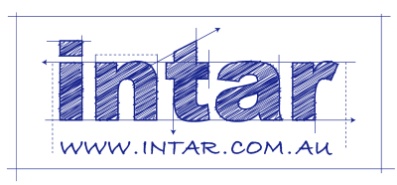 Section 4 Assignment: Quality elementsInformation sourcesFind an example relevant to your own work of each of the resources described below. Fill in the details in the table, using the information provided on the Assignment 4 page of the website as a guide.You may submit this assignment to your trainer either by:printing out a hard copy and posting it in the mailsaving the file electronically and sending it as an email attachment.NameDateIndustry or trade magazineIndustry or trade magazineTitle of magazineWhere did you get it?Brief description (including relevance to your job)Text book or instructional manualText book or instructional manualTitle of publicationWhere did you get it?Brief description (including relevance to your job)Manufacturer’s brochureManufacturer’s brochureTitle of brochureWhere did you get it?Brief description (including relevance to your job)Building or furnishing associationBuilding or furnishing associationTitle of associationWeb addressBrief description (including relevance to your job)WorkCover AuthorityWorkCover AuthorityFull title (in your state or territory)Web addressBrief description (including relevance to your job)